2021 Presidential Races17 days away from Inauguration Day, assuming it happens as planned, Americans are departing a year in which their presidential election eclipsed campaigns around the world. That does not leave 2021 without fascinating presidential elections — some freer and fairer than others — that will help decide the fate of the planet.Below, five elections to look forward to in 2021 and how to expect they will impact global politics:IranThe Iranian people do not get to choose a president — Ayatollah Ali Khamenei’s official title is the “supreme leader” of Iran, and thus all power lies in him. Khamenei does, however, stage a sham election for “president” every four years. Presidents do not get to run for a third term, so current President Hassan Rouhani will definitively step down in 2021.Khamenei has the final say over who appears on a ballot and has yet to allow someone who is not a radical Islamist loyal to him to legally campaign. Despite this reality, American leftist observers heralded Rouhani’s initial election in 2013 as a victory for “moderate” forces within Iran, which would allegedly be more open to reform than predecessor Mahmoud Ahmadinejad (who has, unsuccessfully, also attempted to return to power).Under Rouhani, Iran entered the Joint Comprehensive Plan of Action (JCPOA), or more commonly the Iran nuclear deal, in 2015, which has resulted in Iran resuming rapid uranium enrichment. Rouhani’s rhetoric and policies have differed little from Ahmadinejad’s.Khamenei has yet to approve any candidates for Iran’s 2021 presidential election, but in the aftermath of President Donald Trump’s decision to approve a drone strike against Iran’s top terrorist, Major General Qasem Soleimani, Tehran has made some indications that it seeks to replace Rouhani with a “hardliner.” This month, for example, the rubber-stamp Iranian parliament approved a law that allows Army officers to run for president.SyriaLike Iran, Syria does not have any legitimate competition for the head of government but insists that its “elections” are legitimate. Dictator Bashar al-Assad “won” the last election, held in 2014, with 88.7 percent of the vote. That election was easy for Assad to rig — the country was deep in the heart of its civil war, overrun by an Islamic State caliphate and, at one point, ten different warring factions. The millions of civilians who fled or got stuck outside of areas where Assad had total control simply were not allowed to vote.A year after that election, which the free world dismissed as a sham, Assad reportedly told Russian officials that he would only hold a presidential election again after achieving “victory over terrorism,” meaning the rebels seeking to oust him, not the jihadists that had, in many ways, helped suppress legitimate opposition to his regime. Scheduling elections for 2021 suggests Assad appears fully confident in his victory.The Syria of 2021 will be much different from that of 2014. The Islamic State caliphate is no more and most of its jihadis are trapped in Kurdish prisons. Those mostly responsible for the group’s defeat, the Kurdish armies of Rojava, or Syrian Kurdistan, have actively avoided conflict with Damascus. The most significant threat to Assad currently is Turkey, which has regularly invaded Syria, nominally to attack the Kurds, but occasionally bombing Assad targets.This election is not interesting because of its result — Assad will definitively steal it no matter whom he allows on the ballot — but because of what it says about the Syrian Civil War. That war arguably ended this year with minimal international attention, resulting in Assad weathering the storm and remaining in power.ADThe American government has already declared it will not recognize the 2021 election as legitimate.PeruPeru had three presidents in 2020 thanks to a poorly written provision in its constitution that allows any Congress to oust any president, without an impeachment trial, for unspecified “moral” shortcomings. Whenever a party (Peru is a multiparty democracy) out of power takes over Congress, it attempts to oust the president.This is so common that Peru typically has two vice presidents waiting in the wings for an ouster. Martín Vizcarra, the first victim this year, became president in 2018 after Congress ousted his former boss, President Pedro Pablo Kuczynski, so he went into office with only one vice president. That vice president joined an effort to oust him last year and was fired.So when Congress ousted Vizcarra in November, it was not immediately clear who was president. After a night of uncertainty, Manuel Merino, president of the Congress, became president of the Republic.Merino lasted three days in office before resigning after deadly protests by an exasperated populace, who expressed outrage at how often their electoral wishes get overridden. Congress ultimately chose another successor with no significant popularity, but no notoriety: President Francisco Sagasti receives the dubious honor of being president for only five months before an election in 2021.At press time, it is completely unclear who Peruvians will choose to lead their country. They have a choice of 23 candidates, ranging from religious conservative to communist, and no candidate has yet to lead the pack.ChileLike Peru, Chile has had a turbulent year, but in a much different way. Radical leftist terrorists resumed the rioting that began in late 2019 to demand a new constitution, but when a referendum to replace the current document passed, the leftist intensified their riots. Terrorists burned down multiple churches in Santiago, looted supermarkets and other businesses, and defaced places of worship with satanic graffiti.Current President Sebastián Piñera cannot run for office, as the current constitution bans successive terms. Piñera was elected on a conservative campaign platform that he has largely abandoned, courting unpopular Chinese investment and making dramatic changes in government in the hopes that they would stop the riots. The most recent local polling shows Piñera with a 14-percent approval rating.Chileans go to the polls in November, so the lack of a clear frontrunner is not as shocking as it is in Peru. Given that Piñera is seen by leftists as a neo-liberal stooge and by conservatives as a leftist, it is not clear how the average Chilean will choose change. The current leader in polling by the firm Cadem shows Daniel Jadue, a mayor and member of the Communist Party, in the lead with seven percent. Joaquín Lavín, a right-wing conservative, and Evelyn Matthei, a former Piñera official, both received six percent support.UgandaUganda is facing a situation similar to Syria’s in that its “president,” Yoweri Museveni, has been in power for 34 years and violently represses any attempts to campaign against him. Unlike Assad, however, Museveni’s main rival is a pop star.Robert Kyagulanyi, known popularly as “Bobi Wine,” is a Ugandan artist-turned-politician who has routinely questioned Museveni’s lack of improvement of the country in decades, his policy of silencing dissidents, and his increasingly cozy relationships with communist China. For his troubles, Wine is routinely arrested, most recently on Wednesday. Wine supporters regularly face tear gas or worse. In November, police attacked a crowd of Wine supporters, killing 37. A month later, they killed 50.Bobi Wine has little chance of defeating Museveni, as the election will not be fair, his attempt to wrestle power out of the hands of a dictator is unique and may very well be copied in other countries.What if China-Joe Concedes?Joe Biden actually made one believable statement during a virtual appearance on Dick Clark's "New Year's Rockin' Eve" show. Although the Biden's confetti cannon failed to blast off, Joe promised that the U.S. will "come back stronger" in the new year.Regrettably for Joe (but not the rest of us), it won't be under a Biden presidency. There is ample evidence that the 2020 election was massively corrupt and involved overseas actors working in concert with our home-grown corruptocrats. The battleground state governors who have certified their completely corrupt elections (and most have for decades) are now joined at the hip with foreign actors, especially the Chinese Communist Party. The Chicoms have made huge investments in buying influence among American influencers, elected officials and corporate we-run-the-world types.The most pressure to become coup-conspirators was undoubtedly placed upon officials in battleground states, especially the ones whose own state legislatures are now using their constitutional authority to de-certify their own state's election, and appoint a second slate of electors of their own choosing. (The popular vote does not and never has elected the president or vice president. You learned that in your history class, right?)Of course, the idea that America will "come back stronger" is exactly the type of vague, brain-puree phrase that corrupt politicians love to hand out. It means whatever the listener wants it to mean. Lying is always at the bottom of corruption, because not many folks are going to vote for a candidate who promises to destroy their future (which is exactly what a president sold out to the Chicoms would have to do).OK, so the vote (corrupt as it is) has been held, the electors have met virtually, and big media now refer to Biden as the incoming president. How does he not end up as president?Biden could concede the election, claim he was doing it for the good of the nation (which would be true), because he had no idea of how dirty the election was (likely untrue). If Biden has already conceded, and Trump has that in his pocket, I would expect that Biden worked out a deal with prosecutors to help take down some really big, smelly fish in government and the corporate world. Who better to know the swamp than someone who has been swimming in it his entire career?If the Biden concession were announced on Jan. 6, that would free Trump politically to invoke the Insurrection Act against the states that have acted in concert with foreign entities like the Chicoms (and many others). Such a roundup would mean the arrests of many corrupt state and financial actors in or connected to these battleground states. It would also include whatever actors Biden fingered as part of escaping a prison sentence.A dirty election is a dirty election; a coordinated dirty election across multiple states with or without foreign assistance is an insurrection, subject to the use of military force against the plotters, without the permission of the states involved. I would also expect massive asset seizures against the plotters and financiers (read Executive Order 13848).COVID has also been an insurrection of sorts, and many of the corrupt political actors have been involved in both. State emergencies are now the new norm for governing by tyrannical governors. Many are writing their own legislation, establishing penalties for violations, and simply renewing over and over emergency measures intended for a 30-day grace period until the state legislatures can meet and address the issue.This is precisely the type of behavior the U.S. Constitution prohibits: The establishment of something other than a republican form of government (legislature, executive, courts). Governors are not monarchs. The Constitution merely says that the federal government shall guarantee a republican form of government to each state. It offers no instructions and has no limitations on action.If President Trump were to invoke Article II, Section 4, he could certainly remove the existing state governments, set up a temporary government and schedule new elections in the fraud-prone, COVID-obsessed states. In some ways, I like this option better.But then, I'm not the president. What I do know about 2021 is that it can be glorious for ordinary people if the nation can be freed from the corruption that has governed us for decades, and perhaps even longer. I still think we are functioning under the elites' playbook designed for Hillary's presidency. We pay for their toys with our taxes, and they become the Masters of the Universe, dictating to God how he is to run things. Somebody has to vacuum the starship.I also know that if Biden takes over as president, America will become the wanton whore of China. The American elites will move quickly and in concert to enact the Chinese form of corporate control that extinguishes freedom, so that life in America will become much worse than most of us can imagine, and that the Christian church will learn what real persecution by their own government looks like.That would actually suit more churches than you want to know just fine. They don't believe God is active in the world; they want to see those who don't believe as they do punished; and they are content to let the greatest Christian revival in world history pass them by. They've made their peace with the world, even if it means letting the world go to hell.One Prediction Does Not a Prophet MakeIn 2019, I was ecstatic about 2020 coming up.  The Trump economy had saved the world.  The America First strategy was working better than anyone had hoped, including President Trump.  It was not only revitalizing America, it was rejuvenating the entire world.  Billions of people were revolting against the Global Syndicate.  I finally had a grasp of what the roaring 20’s were like.  The CCP had been brought to the table and forced to sign the first trade deal in history.  And then, the Syndicate counterattacked.  With a Made-4-TV virus that the Global Media Empire hyped into an invisible brain eating alien was used as a sledge hammer to lock down 184 countries.  It was a display of power the likes of which no history book ever recorded.  Everyone bowed.  The entire world came to screeching halt, except for the world’s largest corporations.  They got bigger and richer and more ruthless.  The words deadly coronavirus pandemic were welded together forever, like a movie title.  It was a movie, and we were in it.2020 turned out to be a nonexistent year.  Freedom, liberty, and success were rarely even spoken.  If they were written in social media, it resulted in your account being suspended.  The Global Syndicate banned these words from every venue.   Tens of millions of Americans lost their jobs, the economy cratered, drug overdoses skyrocket. Oh, and remember those murder hornets swooping into the U.S. from Asia?The only way people could have been ready for it was by reading the book Charm of Favor.  Was it prophetic? Most certainly.  Did the readers see it coming?  Yes.But one mystic says 2021 might not be much better. Blind Bulgarian mystic Baba Vanga, a supposed clairvoyant who died in 1996, predicted that the world will suffer from "a lot of cataclysms and great disasters" in 2021. She also said three "giants" will unite and a "strong dragon" seizes humanity. Some speculate the "dragon" to be China, and that this prediction means the nation's global power will continue to strengthen.On a positive note, Vanga was also said to have predicted that a cure for cancer would be found in 2021. She allegedly said: "The day will come when cancer will get tied with iron chains."Many people remain skeptical about what are said to be Baba Vanga predictions, as there is no real evidence that any of these prophecies are real, despite claims that Baba Vanga's predictions have been 85 percent accurate. The U.K.'s Daily Express recently pointed to an investigation that found many of the supposed clairvoyant's so-called prophecies were actually created by Russian social media trolls.What makes tracking the veracity of what Vanga may or may not have said difficult is the fact that she was reportedly illiterate or semi-literate, and did not write anything down herself, unlike, say Nostradamus, who left behind the 1555 book Les Propheties. Thus, Baba Vanga's words were documented secondhand."Difficult times will come," the mystic is said to have predicted before her own death in 1996 (you gotta' wonder if she predicted that). She also said that "people will be divided by their faith.""We are witnessing devastating events that will change the fate and destiny of humanity," she said.Baba Vanga became a cult figure among conspiracy theorists after some of her pronouncements proved eerily true. Her supposed predictions run until the year 5079 when she believes the world will come to an end. "The mystic has also claimed Donald Trump will suffer deafness and mortal illness in 2021 and Vladimir Putin will have to fend off an assassination attempt next year, while Europe is bracing for a chemical attack from Muslim extremists. However, Trump and Putin can draw reassurance from the fact that the last two years' predictions were extremely similar and no such fate has befallen them, even though the US President did have a brush with Covid-19 this year, there has been no talk of deafness or frailty of any sort.  Strange she knew Donald Trump would be a world leader decades ago, but there is not a single syllable about China-Joe.  Not a letter.But interpreters of her so-called predictions read into her words, just as followers of Nostradamus do. For 2001, she proclaimed: "Horror, horror! The American brethren will fall after being attacked by the steel birds. The wolves will be howling in a bush, and innocent blood will be gushing."Believers claim that Baba foretold the 9/11 attacks, in which four hijacked planes attacked America."The claim is vague enough that any number of disasters could be seen to fulfil the prophecy, but the 'accuracy' of her prediction has helped to give her a cult status.  Another possible successful prediction is said to be the 2004 Boxing Day tsunami, which wreaked havoc on Indonesia, Sri Lanka, India, Thailand and other countries, killing more than 230,000. It's claimed that Vanga once said: "A huge wave will cover a big coast covered with people and towns, and everything will disappear beneath the water. Everything will melt, just like ice."READ MORENostradamus Predictions for 2021 Aren't Pretty: Asteroids, Plague and More5 Books and Movies That Basically Predicted The CoronavirusWhy Apocalypse Predictions Are So AppealingOther reported predictions have been somewhat hit-or-miss. There was one about China emerging as the next great superpower in 2018, and a new form of energy emerging on Venus. While China's status has continued to grow since Baba Vanga's death, 2018 didn't seem like a particularly important year of growth. Plus, as far as we know here on Earth, there was nothing of consequence happening on Venus that year.Meanwhile, there have been supposed predictions that have been outright incorrect. A popular claim attributed to Vanga was that Barack Obama would be the last American president, which obviously wasn't the case when Trump took office. Some other false predictions, taken from the 2006 book Vanga. A Look at Russia by Lyubov Orlova, include a third World War that was supposed to have started in 2010 with nuclear weapons, and then end in 2014. The resulting radioactive fallout would mean no animals or vegetation would exist in the Northern Hemisphere, and Muslims would then start a chemical war on the surviving Europeans. Before World War III's supposed 2014 end date, many people would be ill from ulcers, skin cancer and other diseases due to chemical warfare. Baba Vanga was also said to predict that a giant meteorite would hit Russia in either 2019 or 2020.Whether her alleged predictions for 2021 will come true—or even close to true—remains to be seen, but there's still time for some of her more far-off prophecies. Other events she is said to have foreseen are an end to world hunger by 2028, Mars being colonized and the colonies there acquiring nuclear weapons by 2256, and Earth becoming uninhabitable by the year 2341.The Pence ParadoxPresident Donald Trump reportedly was not pleased the Department of Justice responded on Vice President Mike Pence's behalf to shoot down a lawsuit aiming to expand Pence's powers during the electoral vote certification.Rep. Louie Gohmert, R-Texas, filed a failed lawsuit Tuesday saying Pence could overturn the election results all by himself. President-elect Joe Biden defeated Trump in the election.However, Pence's lawyer, Deputy Assistant Attorney General John Coghlan, pointed out Thursday night that in order to sue, the plaintiff and the defendant must be in opposition. Here, Gohmert and Pence's interests are aligned, per the Daily Mail.New York Times White House correspondent Maggie Haberman tweeted the president was not happy with Coghlan's actions."POTUS was not pleased that DoJ responded on Pence's behalf in the Gohmert et al lawsuit trying to expand the VP's procedural role on Jan 6, per 3 ppl briefed. POTUS called Pence this AM to express some surprise about it; he has been more vocal with others about his displeasure," Haberman tweeted Friday. Pence himself had asked the court to reject Gohmert's lawsuit.In a new filing Friday afternoon, Gohmert argued Pence simply was more than simply a "glorified envelope-opener in chief" during the electoral vote certification."Under the Constitution, he has the authority to conduct that proceeding as he sees fit," Gohmert wrote. "He may count elector votes certified by a state's executive, or he can prefer a competing slate of duly qualified electors. He may ignore all electors from a certain state. That is the power bestowed upon him by the Constitution."As he had done after the initial filing, Texas U.S. District Judge Jeremy Kernodle threw out Gohmert's suit on Friday night.Gohmert argued the 1887 Electoral Count Act violated the 12th Amendment, which outlines the procedure for electing the president and vice president. The amendment, ratified in 1804, says the "President of the Senate shall, in the presence of the Senate and House of Representatives, open all the certificates and the votes shall be counted."The lawsuit argued the "President of the Senate," which is Pence, has the sole authority to determine which votes to count.Leading Cause of Death in 2020That's how many innocent unborn people were killed in abortions in 2020 globally, according to Worldometer, a widely referenced statistics site.Here's a screenshot from yesterday showing cumulative totals for various causes of death worldwide: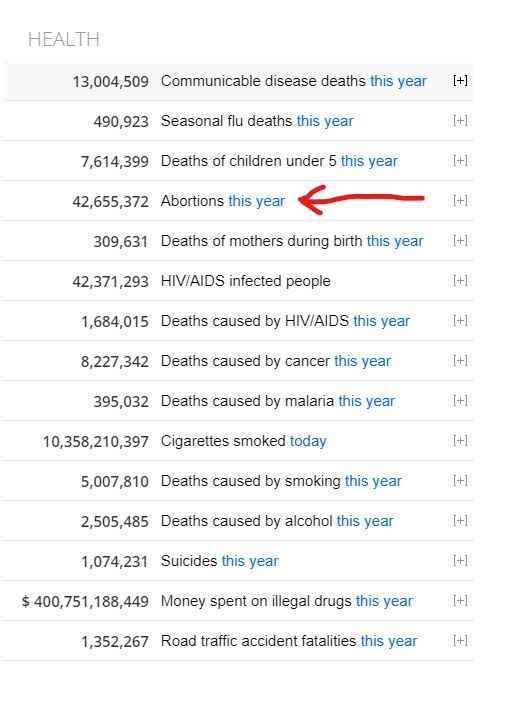 More people were killed by abortions in 2020 than all deaths from cancer, malaria, HIV/AIDS, smoking, alcohol, and traffic accidents COMBINED.Abortion is the most serious human rights issue of our time.Space ReportIn a year when mysterious monoliths literally appeared out of nowhere, you'd think the first real detection of alien life would be a stone's-throw away. Well, 2020 didn't bring any little green men, but it did bring astronomers closer to finding extraterrestrial life than ever before. From organic molecules turning up around the solar system to mysterious radio signals finally being traced back to their source, here are some of the biggest findings of the year about where aliens may be (and definitely aren't) hiding in the universe.There could be alien life in the clouds of Venus(Image credit: ESA/MPS/DLR/IDA)In September, Venus became the most popular planet on Earth when scientists discovered possible traces of the molecule phosphine in the planet's atmosphere. On Earth, phosphine (made from one phosphorous atom and three hydrogen atoms) is mostly associated with non-oxygen-breathing bacteria, as well as some human activities. The molecule is produced naturally by gas giants, but there's no good reason why it should be on the hot and hellish world of Venus, the researchers concluded — unless, perhaps, there is some sort of life breathing it into the planet's mysterious clouds?… But it's not likely(Image credit: NASA)Exciting as it was, the phosphine discovery was met with strong skepticism from the scientific community. For starters, it's not even clear that the researchers detected phosphine at all; their observations contained so much noise that something mimicking phosphine's chemical signature could have appeared by accident, John Carpenter, an observatory scientist at the Atacama telescope in Chile, previously told Live Science. And even if the reading was accurate, phosphine could very easily be created totally randomly through a number of geological processes that don't involve life at all, said Lee Cronin, a chemist at the University of Glasgow in the United Kingdom. The processes that shape Venus' scorching surface and sky are largely a mystery, and one trace of an inexplicable molecule is, sadly, not enough to confirm alien life exists there. Significant study of the planet is required to solve this chemical conundrum.RECOMMENDED VIDEOS FOR YOU...Click here for more Space.com videos...CLOSEVolume 0%PLAY SOUNDThere could be 36 alien civilizations sharing our galaxy(Image credit: Angela Harburn/Shutterstock)How many intelligent alien civilizations are lurking among the hundreds of billions of stars in the Milky Way? According to a study published June 15 in The Astrophysical Journal, the answer is 36.How did the researchers arrive at that number? By taking a fresh stab at a decades-old alien-hunting riddle known as the Drake equation. Named for astronomer Frank Drake, who debuted the equation in 1961, the puzzle attempts to guess the likely number of alien civilizations in our galaxy based on variables like the average rate of star formation, the percentage of stars that form planets and the much-smaller percentage of planets that have the right stuff for life. Most of these variables are still unknown, but the authors of the new study tried to resolve them with the most up-to-date information on star formation and exoplanets available.Their result? There are precisely 36 planets in the Milky Way that could host intelligence life similar to that on Earth. But even if the researchers nailed all those unknown variables, it'll still be a while before we meet one of our intelligence neighbors; assuming an even distribution of civilizations throughout the galaxy, the closest one is 17,000 light-years away from Earth.And more than 1,000 alien stars could be watching us(Image credit: NASA/NOAA)Will they find us before we find them? We could find out in this lifetime. Two stars on the list host known exoplanets, one of which will have a direct line of sight to Earth in the year 2044.But while we hunt for alien worlds, are aliens also hunting for us? That's the question that motivated an Oct. 20 study in the journal Monthly Notices of the Royal Astronomical Society, in which astronomers calculated the number of alien star systems that have a direct line of sight to Earth — and therefore could be watching us right now.The team calculated that approximately 1,000 star systems within about 300 light-years of Earth could feasibly see our planet as it passes between their location and Earth's sun. Those sky-watching aliens would see our sun dim as Earth passes over it, just as humans have detected thousands of exoplanets by watching for suddenly-dimming stars in the night sky. What's more, if those alien astronomers have similar technology to ours, they could even detect traces of methane and oxygen in Earth's atmosphere, which would be potential signs of life, the researchers noted.Articles of Impeachment for Governor WhitlessTHIS RESOLUTION IS OFFERED TO COMPLY WITH ARTICLE XI, SECTION 7 OF THE CONSTITUTION OF THE STATE OF MICHIGAN OF 1963.HOUSE RESOLUTION NO.324Reps. LaFave, Maddock and Rendon offered the following resolution:A resolution directing the impeachment of Gretchen E. Whitmer, Governor of the state of Michigan, for corrupt conduct in office and crimes and misdemeanors.Whereas, Article XI, Section 7 of the Constitution of the State of Michigan of 1963 states, in part:The house of representatives shall have the sole power of impeaching civil officers for corrupt conduct in office or for crimes or misdemeanors, but a majority of the members elected thereto and serving therein shall be necessary to direct an impeachment.; andWhereas, In responding to the COVID-19 Pandemic, Gretchen E. Whitmer has acted in conflict with her constitutional duties as Governor. She has exceeded her constitutional authority, violated the constitutional rights of the people of Michigan, issued orders that are not in the best interests of the people of this state, and used the Pandemic as an opportunity to reward political allies. These actions are a matter of public record, primarily in the form of executive orders and the enforcement thereof; now, therefore, be itResolved by the House of Representatives, That Gretchen E. Whitmer, Governor of the state of Michigan, is impeached for corrupt conduct in office and for crimes and misdemeanors. The following Articles of Impeachment are adopted by the House of Representatives and shall be exhibited to the Senate:ARTICLES OF IMPEACHMENT EXHIBITED BY THE HOUSE OF REPRESENTATIVES OF THE STATE OF MICHIGAN IN THE NAME OF ITSELF AND OF THE PEOPLE OF THE STATE OF MICHIGAN AGAINST GRETCHEN E. WHITMER, GOVERNOR OF THE STATE OF MICHIGAN, IN MAINTENANCE AND SUPPORT OF ITS IMPEACHMENT AGAINST HER FOR CORRUPT CONDUCT IN OFFICE AND FOR CRIMES AND MISDEMEANORS.ARTICLE I     Gretchen E. Whitmer, Governor of the state of Michigan, has violated her constitutional oath of office by failing to respect the separation of powers and by exercising powers expressly granted to the legislative branch in the Constitution of the State of Michigan of 1963. Governor Whitmer, through numerous executive orders, has bypassed the legislative process, refusing to work with the Legislature even when the Legislature has been in session, opting to effectively enact, amend, and repeal laws on her own.Article III, Section 2 of the Constitution of the State of Michigan of 1963 provides, "The powers of government are divided into three branches: legislative, executive and judicial. No person exercising powers of one branch shall exercise powers properly belonging to another branch except as expressly provided in this constitution."Article IV, Section 1 of the Constitution of the State of Michigan of 1963 provides, in part, "... the legislative power of the State of Michigan is vested in a senate and a house of representatives."Article V, Section 1 of the Constitution of the State of Michigan of 1963 provides, in part, "... the executive power is vested in the governor."Article IV, Section 51 of the Constitution of the State of Michigan of 1963 provides, in part, "The legislature shall pass suitable laws for the protection and promotion of the public health."Article XI, Section 1 of the Constitution of the State of Michigan of 1963 provides, in part, "All officers, legislative, executive and judicial, before entering upon the duties of their respective offices, shall take and subscribe the following oath or affirmation: I do solemnly swear (or affirm) that I will support the Constitution of the United States and the constitution of this state, and that I will faithfully discharge the duties of the office of .......... according to the best of my ability."Governor Whitmer's actions during the COVID-19 Pandemic have exceeded the executive powers granted to the Governor in the state constitution, and she has exercised powers properly belonging to the legislative branch. Governor Whitmer has issued dozens of executive orders which have been expansive in scope and have reordered life for every person in the state. The orders include, but are not limited, to: prohibiting evictions (Executive Order No. 2020-19 and Executive Order No. 2020-54); banning non-essential medical procedures (Executive Order No. 2020-17); permitting public bodies to meet electronically (Executive Order No. 2020-15, Executive Order No. 2020-48, and Executive Order No. 2020-75); permitting public bodies to delay fulfilment of public records requests (Executive Order No. 2020-38); closing businesses (Executive Order No. 2020-09, Executive Order No. 2020-20, Executive Order No. 2020-43, and Executive Order No. 2020-69); and requiring residents to stay in their homes with limited exceptions (Executive Order No. 2020-21, Executive Order No. 2020-42, Executive Order No. 2020-59, Executive Order No. 2020-70, Executive Order No. 2020-77, Executive Order No. 2020-92, and Executive Order No. 2020-96). Through these orders, Governor Whitmer has unilaterally overridden legislatively enacted laws — including, but not limited, to the Revised Judicature Act, the Open Meetings Act, and the Freedom of Information Act — and created new laws in violation of the separation of powers guaranteed in the state constitution.State law grants emergency powers to the Governor for the purpose of responding to immediate crises, but the Governor may only act in a manner that is consistent with the constitutionally mandated separation of powers. The state constitution does not permit the Governor to bypass the legislative process nor does it empower her to unilaterally make or amend laws for the protection of public health.Governor Whitmer has repeatedly stated that the she does not need further legislative authorization for any of her actions and continues to violate the separation of powers even when the Legislature has been in session passing bills in the response to the Pandemic. Her efforts to circumvent the Legislature and the state constitution are violations of her constitutional oath of office.Wherefore, Gretchen E. Whitmer, by such conduct, warrants impeachment and trial, and removal from office.ARTICLE IIGretchen E. Whitmer, Governor of the state of Michigan, has failed to uphold her constitutional oath of office by violating rights guaranteed in the Constitution of the United States and the Constitution of the State of Michigan of 1963. Governor Whitmer, through executive orders, has restricted and effectively banned the free exercise of religion in the state of Michigan in violation of the First Amendment of the U.S. Constitution and Article I, Section 4 of the Constitution of the State of Michigan of 1963.The First Amendment to the Constitution of the United States provides, in part, "Congress shall make no law respecting an establishment of religion, or prohibiting the free exercise thereof..."Article I, Section 4 of the Constitution of the State of Michigan of 1963 provides, in part, "Every person shall be at liberty to worship God according to the dictates of his own conscience."Article XI, Section 1 of the Constitution of the State of Michigan of 1963 provides, in part, "All officers, legislative, executive and judicial, before entering upon the duties of their respective offices, shall take and subscribe the following oath or affirmation: I do solemnly swear (or affirm) that I will support the Constitution of the United States and the constitution of this state, and that I will faithfully discharge the duties of the office of .......... according to the best of my ability."During the course of the COVID-19 Pandemic, Governor Whitmer has issued the following executive orders which have restricted the free exercise of religion in the state of Michigan: Executive Order No. 2020-05, Executive Order No. 2020-11, Executive Order No. 2020-21, Executive Order No. 2020-42, Executive Order No. 2020-59, Executive Order No. 2020-70, Executive Order No. 2020-77, Executive Order No. 2020-92, and Executive Order No. 2020-96. These orders have limited the number of people who may gather in one place and restricted individuals' ability to leave their homes to participate in religious worship and events.While the Governor's later orders have included language indicating that places of worship and individuals participating in religious practices would not be subject to criminal penalties for violating the orders, the restriction itself – even if not enforced via criminal process in all circumstances – is a direct violation of the constitutional rights of the people of Michigan.Governor Whitmer swore an oath to uphold the Constitution of the United States and the Constitution of the State of Michigan of 1963 and her executive orders banning gatherings and requiring people to stay at home have infringed upon rights guaranteed in both.Wherefore, Gretchen E. Whitmer, by such conduct, warrants impeachment and trial, and removal from office.ARTICLE III     In responding to the COVID-19 Pandemic, Gretchen E. Whitmer, Governor of the state of Michigan, has taken a number of extreme actions that have not been necessary for the protection of public and have had significant adverse effects on the people of Michigan. While the Pandemic is a serious public health crisis requiring substantial mitigation efforts, Governor Whitmer's aggressive and poorly justified actions — such as banning nearly all non-emergency medicine and the use of motorized boats — are evidence of the Governor's failure to properly manage this crisis.Governor Whitmer banned all non-essential medical, dental, and veterinary procedures under Executive Order No. 2020-17, Executive Order No. 2020-32, and Executive Order No. 2020-34. Similarly, Governor Whitmer's stay-at-home orders — Executive Order No. 2020-21, Executive Order No. 2020-42, Executive Order No. 2020-59, Executive Order No. 2020-70, and Executive Order No. 2020-77 — have only granted exceptions for people leaving their residences to seek medical or dental care to treat a medical emergency or when necessary to preserve a person's health or safety.This universal, state-wide prohibition on medical, dental, and veterinary care that the Governor has deemed "non-essential" has had significant consequences for the people of Michigan and for health care providers across our state. While postponing some elective procedures may not pose an immediate health risk to patients, many procedures have been banned even though they are still needed to preserve patients’ quality of life and long-term well-being.Closing down significant portions of the health care system has had destructive effects on hospitals, clinics, and other providers. Health care providers rely on revenue from procedures and treatment of all kinds to remain in business and banning them from providing a full range of services to their patients has led to layoffs and furloughs. Providers in areas of the state with fewer cases have faced particularly negative consequences, as their facilities sit empty, unable to treat patients in need despite the capacity to do so.Health and hospital organizations, such as the American Hospital Association, have issued standards to guide the safe resumption of elective surgeries and other procedures. Numerous other states have determined it is safe and appropriate to ease their restrictions on elective medical treatments as the stress on their healthcare systems from COVID-19 abated, but Governor Whitmer continued to impose onerous limitations on important health care on a state-wide basis with no considerations made for regional differences in the spread of COVID-19 or the enormous economic impact the health care prohibitions have caused.Governor Whitmer further acted against the interest of the people of Michigan with no connection to public safety in temporarily banning the use of motorized boats under Executive Order No. 2020-42. Under the order, as interpreted by the Department of Natural Resources, the use of a motorboat, jet ski, or similar watercraft was prohibited even though non-motorized boating, such as canoeing, kayaking, and sailing were permitted under the order.While Governor Whitmer ultimately eliminated the prohibition on the use of motorized boats through Executive Order No. 2020-59 after a massive public outcry, the lack of consistency and clear justification for certain prohibitions was arbitrary and not necessary for the protection of public health. Utilizing the emergency powers of the Governor to take arbitrary and needless actions is a direct violation of the constitutional oath of office which requires Governor Whitmer to "faithfully discharge the duties of the office of Governor..." The inability or unwillingness of Governor Whitmer to apply the law in a fair and reasonable manner has caused needless confusion and hardship for the people of this state.Governor Whitmer's arbitrary actions have caused avoidable harm, do not protect the public health, and demonstrate her failure to uphold the duties of her office.Wherefore, Gretchen E. Whitmer, by such conduct, warrants impeachment and trial, and removal from office.Article IV     Gretchen E. Whitmer, Governor of the state of Michigan, sought to direct a no-bid contract for COVID-19 contact tracing to a partisan political firm, utilizing state resources to reward political allies.     The state announced in April 2020 that it had approved a contract to use the platform EveryAction VAN to help track information and contacts and to help organize phone banking for the purposes of contact tracing. EveryAction VAN has direct ties to people and organizations that perform political work for political parties, organizations, and candidates in Michigan.     While the Governor and members of the administration disputed the extent to which political considerations were part of the decision to choose this platform, there is no dispute that EveryAction VAN's leadership also does political work through its other companies.     The contract was cancelled after it became public and faced backlash, but the attempt to award a no-bid contract to a partisan firm that would have granted access to extremely personal and sensitive information of Michigan's citizens is a clear abuse of power. Using the urgency of a public health crisis to attempt to reward partisan allies is a violation of the public trust.Wherefore, Gretchen E. Whitmer, by such conduct, warrants impeachment and trial, and removal from office. ; and be it further Resolved, That in accordance with Article XI, Section 7 of the Constitution of the State of Michigan of 1963, the House of Representatives will proceed with the election of three members from its own body whose duty it shall be to prosecute such impeachment and that these members are authorized and empowered to prepare and present the Articles of Impeachment adopted by this resolution.The Pence CardIn a statement issued hours after a group of senators announced they would challenge the official certification of the results of the 2020 election, Vice President Mike Pence said he supported the move.The statement, released Saturday evening by Pence Chief of Staff Marc Short, said that "Vice President Pence shares the concerns of millions of Americans about voter fraud and irregularities in the last election."“The Vice President welcomes the efforts of members of the House and Senate to use the authority they have under the law to raise objections and bring forward evidence before the Congress and the American people on January 6th,” it added, according to The Hill.Pence will preside over the joint session of Congress on Wednesday, which should make things awkward for both Democrats and the GOP party establishment.The statement from 11 of the 12 GOP senators and senators-elect planning to challenge the results said that the 2020 elect "featured unprecedented allegations of voter fraud, violations and lax enforcement of election law, and other voting irregularities."The group is led by Texas Sen. Ted Cruz. Along with him, Sens. Marsha Blackburn of Tennessee, Mike Braun of Indiana, Steve Daines of Montana, Ron Johnson of Wisconsin, John Kennedy of Louisiana and James Lankford of Oklahoma signed onto the statement.The four senators-elect who signed on, who will be sworn in before the certification, are Bill Haggerty of Tennessee, Cynthia Lummis of Wyoming, Roger Marshall of Kansas and Tommy Tuberville of Alabama, according to The Hill.Sen. Josh Hawley of Missouri had already pledged to challenge earlier in the week."The election of 2020, like the election of 2016, was hard fought and, in many swing states, narrowly decided. The 2020 election, however, featured unprecedented allegations of voter fraud, violations and lax enforcement of election law, and other voting irregularities," the senators said in a joint statement published on Cruz's website.Bottom of Form"Voter fraud has posed a persistent challenge in our elections, although its breadth and scope are disputed. By any measure, the allegations of fraud and irregularities in the 2020 election exceed any in our lifetimes."The group demanded that "Congress should immediately appoint an Electoral Commission, with full investigatory and fact-finding authority, to conduct an emergency 10-day audit of the election returns in the disputed states" and declared that they "intend to vote on January 6 to reject the electors from disputed states as not ‘regularly given' and ‘lawfully certified' (the statutory requisite), unless and until that emergency 10-day audit is completed."A 10-day audit would be completed before the constitutionally mandated date of Jan. 20 for the next presidential inauguration.The list of disputed states wasn't given in the statement. However, they proposed the audit would be conducted by a commission that would resemble the one assembled by Congress in the wake of the disputed 1876 election: Five House members, five senators and five Supreme Court justices."We are not naïve. We fully expect most if not all Democrats, and perhaps more than a few Republicans, to vote otherwise," the statement read. "But support of election integrity should not be a partisan issue. A fair and credible audit -- conducted expeditiously and completed well before January 20 -- would dramatically improve Americans' faith in our electoral process and would significantly enhance the legitimacy of whoever becomes our next President. We owe that to the People."In Hawley's statement, issued Wednesday, the senator said that he "cannot vote to certify the electoral college results on January 6 without raising the fact that some states, particularly Pennsylvania, failed to follow their own state election laws. And I cannot vote to certify without pointing out the unprecedented effort of mega corporations, including Facebook and Twitter, to interfere in this election, in support of Joe Biden. At the very least, Congress should investigate allegations of voter fraud and adopt measures to secure the integrity of our elections. But Congress has so far failed to act."He also pointed out that Democrats have objected to the electoral vote in both 2004 and 2016.The group of objecting senators has been called the "dirty dozen" by many -- including former Missouri Sen. Claire McCaskill, whom Hawley defeated in 2018.A challenge to the Electoral College is a complicated thing -- and supporters of President Donald Trump who are cheering the move ought to recognize the relatively high unlikelihood that any substantive change to the 2020 election, much less a second term, is unlikely.The certification process for the Electoral College is governed by the Electoral Count Act of 1887, established after the aforementioned 1876 election. Under this process, if one senator and one House member object to a state's electors, both houses will separately debate the matter and vote on it. If both choose to reject the electors in question, the 12th Amendment then comes into effect.Since there's technically no winner in the Electoral College, under the 12th Amendment, each state's House delegation votes on the president. Since Republicans control more House delegations than Democrats, President Trump would likely win that vote. (You'll need to know all this for the test.)While House members have frequently objected to the electoral count if their party lost -- Hawley forgot 2000, where House Democrats vigorously opposed the certification of George W. Bush's win over Al Gore -- it's unusual for a senator to join in the objection, as is necessary under the Electoral Count Act.It's only happened twice, according to a 2016 white paper by the Congressional Research Service, and only once could it have substantively changed the results of an election.In 1969, Rep. James O’Hara of Michigan and Sen. Edmund Muskie of Maine, both Democrats, challenged an elector from North Carolina who was supposed to cast his vote for Republican Richard Nixon but instead decided to vote for segregationist Alabama governor and third-party candidate George Wallace.This wouldn't have changed the results of the election in any meaningful way, since Nixon won the Electoral College vote 301-191 over the Democrat nominee, Vice President Hubert Humphrey. Wallace got 46 electoral votes, all from the Deep South. (Ironically, had the objection succeeded -- it didn't -- it would have been helping Muskie's competition; the Maine senator was Humphrey's running mate.)A 2005 challenge, however, could have changed the election. Amid claims of voting fraud in Ohio, the key state in deciding the 2004 election, Rep. Stephanie Tubbs Jones of Ohio and Sen. Barbara Boxer of California, both Democrats, lodged a challenge to the state's electors. The claims were thin and based around conspiracy theories involving voting machines made by a company called Diebold. The Senate rejected the objection by a vote of 74-1 and the House by 267-31.In 2016, despite numerous House Democrats lodging objections to Trump's win, none could find a senator to co-sign, according to Reuters.It's difficult to predict what this produces other than to say that the chances it will be a Trump win are slim. Much like the 11 senators and senators-elect said in their Saturday statement, we shouldn't be naïve.The Democrats control the House, which means it's unlikely a majority of it will vote against electors under dispute. Meanwhile, Senate Majority Leader Mitch McConnell has done everything in his power to preclude a senator signing on to a challenge by House Republicans, which means he'll definitely be voting with Democrats on this matter -- and he won't be the only Republican doing so.In a conference call with Republicans last week, Axios reported McConnell told his caucus that. "I'm finishing 36 years in the Senate and I've cast a lot of big votes ... [and] this is will be the most consequential I have ever cast.""McConnell had previously urged senators not to force this vote, which he believed would put Republicans up for re-election in 2022 in a horrible position — forcing them to choose between defying the most popular politician in the party, Donald Trump, and undermining democracy," the outlet reported.Even if the chances are nil that this succeeds, this still isn't undermining democracy but making sure it works. The election crisis precipitated by the COVID pandemic ended with ad hoc, taped-together solutions to the problem. We're now told this all ran seamlessly and there's no reason to take a closer look. In fact, some are even floating the idea of making this year's model of mail-in voting permanent, all with no mention of states seeming to ignore their own electoral laws, curiously low ballot rejection rates in key states or terminally problematic voter rolls in battleground states.Imagine if Trump had won under these rules, however. Then imagine how many Democratic senators would be lining up to do the same thing these 12 Republicans are.For conservatives, I beseech you to not be like Jim Carrey's character in "Dumb and Dumber" -- who, when told by the object of his affections that there's a "one in a million" opportunity for them to be together, eagerly exclaims, "There's still a chance!"The chance of success in the case of the 2020 election is better than one in a million -- but not significantly better, with the House in Democrat hands and McConnell and the Republican establishment vigorously opposing this move. For a second Trump term, some kind of smoking gun would need to be found.However, the ersatz system that was used in 2020 needs to be looked at with a magnifying glass. There are too many legal and numerical irregularities to let it pass by, particularly when there are those who think this is how we should conduct our elections going forward.If Mitch McConnell won't step up and provide support when necessary, at least Mike Pence is willing to do the right thing.  Here is all we the people need to know:The one piece of equipment most people don’t know about is the Dominion BMD or ballot marking device. After the election equipment is certified for use, no changes can be made to the software or hardware without SoS and EAC approval and maintain the certification for the election. According to a 2020 election lawsuit filed in GA, during September 2020 ahead of the general election GA SoS Raffesperger ordered county election officials to do a complete software wipe of the BMDs and install brand new software that never went through the certification process. That software was upgraded with special features that allowed remote access and management of all the voting machines.  As of the October 2nd report, Dominion had not submitted a request for this major change with the U.S. Election Assistance Commission (EAC).According to the Master Technical Evaluation, both Dominion and the GA SoS are very clear on the fact that this illegal act breaks the certification for GA and may well get the ballots voters cast tossed as a result. GA SoS Raffensperger ordered counties to make the change knowing it is illegal in GA and puts the onus of liability on the county election managers themselves if they complied.Stacy Abrams lobbied online to get Dominion’s Democracy Suite for this election because she is part of that system with Governor Brian Kemp and SoS Raffenspurger. Georgia’s Constitutional rights and citizen’s rights have been violated during every election for the past 18 years every time someone took advantage of this voting system at every level for which it is used. Your vote didn’t matter. Your election was decided for you by foreign parties with an agenda. Both Republicans and Democrats use these corrupted elections systems to gain power and wealth today at the expense of voters. Corrupt governments have been using the Dominion Suite for decades to control entire nations under the illusion of free and fair elections.  If you voted for Joe Biden and think cyber-theft of an election ok, because your guy won, then you are not an American.Every time a good qualified candidate who is for the American people runs, the election WILL BE STOLEN if this isn’t stopped now. By the way, after the Georgia Legislature was shown the evidence, and a voting machine was hacked into live during the hearing, the committee voted unanimously to audit the actual ballots, and NOT THE MACHINES.  Within 4 hours, the SoS began shredding the ballots with a commercial service company.  America, it’s time to say no more!The 2020 ELECTION WAS CORRUPTED deliberately, and if you can’t see that you’re part of the problem. Donald Trump won the 2020 election.If you’re American and care about your country and it doesn’t matter what side of the political aisle you’re on, if you don’t support Donald Trump now, you lose. We all lose. American Democracy came in with a bang and left with a whimper. The country is lost.America, it’s time to say HELL NO!The ATF, Like the BLM, is a Paramilitary Force Employed by DemocratsThe ATF is not, nor has it ever been, a legislative body; it’s a law enforcement agency under the Executive Branch. As such, it shouldn’t be able to create or change laws so that those who are law-abiding citizens today might be dangerously armed criminals tomorrow. Sadly, that’s not how it works, in practice, in the realm of gun control. The agency has been doing exactly that for some time now, from the Honey Badger affair to the bump stock ban to the more recent decision that the previously approved 80% pistol frames from Polymer80 are firearms after all.So if you own a specific brand of AR pistol, use your pistol brace in the wrong way, own a bump stock, or bought an 80% pistol build kit from Polymer80 without jumping through the FFL hoops, congrats! Your firearm makes you a felon. And if you fall into that last group, watch out. At least one person has reported ATF agents showing up demanding the surrender of the previously legal pistol frame.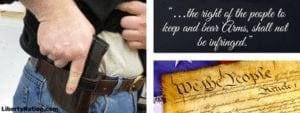 From The ‘Office Of The President-Elect’When candidate Joe Biden’s campaign released “Joe Biden’s Plan to End Our Gun Violence Epidemic,” we were told in no uncertain terms what a President Biden’s priorities would be. In what could be far more accurately called “Biden’s War on Guns,” so-called ghost guns are targeted specifically.Now, contrary to what Team Biden probably wants you to think, home gunsmithing is neither illegal nor some shady under the radar business. Americans have been building their own firearms all along – and the law has always allowed it. All that has changed are the tools and materials needed for the craft.One of the biggest fears of gun owners since this election cycle began has been that the right to keep and bear arms would come under renewed attack as soon as a Democrat moved into the White House. Unfortunately, we didn’t have to wait. Evidently, the ATF now answers to a different master.ATF Deputy Director Regina Lombardo revealed during a November 10 conference call that Team Biden had already reached out to her to discover the agency’s “top priorities.” Those priorities are pistol braces and lower receivers, and now it seems the ATF is working hard to get on Biden’s nice list.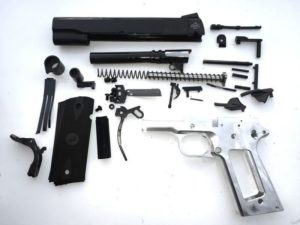 Just a month after that call, Polymer80, Inc. was raided by the ATF. Records of sales were obtained. At least one person has reported that the ATF has shown up and demanded the surrender of a pistol that had been purchased – in a perfectly legal manner, at the time – as part of a build kit.Gun Control By Fiat?Only elected legislators, acting together, are supposed to be able to modify laws in ways that might attach prison time and the forfeiture of civil and basic human rights to what was otherwise perfectly legal activity. Sadly, that hasn’t been the case in practice when it comes to gun control for a long time.The National Firearms Act of 1934, in part, defined firearms in legal language. The Gun Control Act of 1968, amongst other things, updated this and required that anyone who engages in the business of building and selling firearms must obtain a federal firearms license (FFL) and apply serial numbers to and pay taxes on those firearms. The law does not, however, require an individual making a gun for his or herself to do this. The ATF has been allowed the authority to define what constitutes a firearm, so long as they do so within the existing federal laws. This has caused numerous problems over the years, but this most recent incident is, perhaps, the best example of how.The part of a completed gun (or the individual part when building a gun for oneself) that is legally considered a firearm, and thus requires a serial number and a background check, is the lower receiver for long guns and the frame for handguns. Since individuals aren’t prohibited from building their own, many companies now sell what are called 80% receivers and 80% pistol frames. The idea here is that the frame or receiver is almost done, but you, as the end user, must engage in some milling work to render these parts capable of being used as a firearm.None of these parts are regulated individually as firearms. However, now that they’re bundled up in a kit, the ATF has decided that it somehow does constitute a firearm. This means, of course, that Polymer80, Inc. has been selling firearms in violation of federal law.  More importantly to the individual customer: Anyone who bought this kit, according to the ATF, has done so in violation of federal law.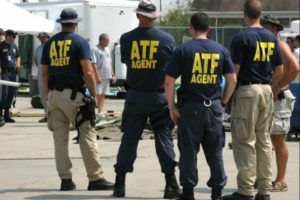 Because of the extraordinary authority granted to the ATF, all that stands between a law-abiding citizen who owns a firearm and a potential felony conviction that would result in years in prison, a hefty fine, and the loss of the right to keep and bear arms is a single decision by someone at the ATF.What Is The ATF Really About?And it isn’t just pistol frames sold in convenient kits. Lower receivers for the AR platform that still require some work are on the rocket docket too, according to Biden’s plan. As are 3-D printed firearms. Essentially, the administration wants to ban home gunsmithing – and the ATF seems more than happy to pitch in.But is this new? Has the ATF, which at this moment answers to the Trump administration, gone rogue? Nope. This is far from the first time this has happened. There have been many examples just like this, though the one that spawned the most public outcry so far was the Honey Badger.So why would an agency answerable to a supposedly gun-friendly president – let’s not forget Trump’s bump stock ban of 2018, which essentially did the same thing as what the ATF is doing now – act in this way? The answer is simple: The ATF was never about protecting the right to bear arms. The Second Amendment does that. The existence of the ATF – and the NFA and GCA, for that matter – are in direct conflict with the Second Amendment. They exist only to regulate how we the people keep and bear arms. So no, they haven’t gone rogue – they’re just finally living up to their purpose.